LampiranLampiran 2a siklus I pertemuan IRENCANA PELAKSANAAN PEMBELAJARAN Satuan pendidikan 	: SD Inpres TamarunangPokok bahasan	: PecahanMata pelajaran 	: MatematikaKelas/semester 	: IV(empat)/II(dua)Alokasi waktu 	: 3 x 35 menitStandar Kompetensi :6. Menggunakan pecahan dalam pemecahan masalah.Kompetensi Dasar :  6.4 Mengurangkan pecahan.Indikator :1) Mengurangkan pecahan dengan penyebut yang sama2) Mengurangkan pecahan dengan penyebut yang berbedaTujuan Pembelajaran : Setelah mempelajari materi ini siswa diharapkan dapat:Mengurangkan pecahan dengan penyebut yang samaMengurangkan pecahan dengan penyebut yang berbedaMateri Pembelajaran :Pengurangan Bilangan Bulat Metode pembelajaranMetode : MASTERY LEARNING (ML)	Ceramah	Tanya jawab	Penugasan Kegiatan PembelajaranKegiatan Awal ± 5 menitGuru menyiapkan fasilitas yang dibutuhkanSiswa menyiapkan kelasGuru mengabsensi siswaGuru menyampaikan tujuan yang akan dicapaiKegiatan Inti ± 90 menitGuru mengajukan pertanyaan tentang pengurangan pecahan.Guru membagi siswa kedalam 6 kelompok berdasarkan jumlah siswa.Guru menyajikan pelajaran dalam situasi kelompok berdasarkan satuan pelajaranGuru memberikan tes diagnostik untuk mengukur kemajuan belajar siswaGuru mengidentifikasi kemajuan belajar siswa yang telah memuaskan dan yang belum memuaskanGuru menetapkan siswa yang hasil belajarnya telah memuaskanGuru memberikan kegiatan korektif berupa pengulangan materi yang belum dikuasai siswa yang hasil belajarnya belum memuaskan kemudian memberikan tes perbaikan.Guru menetapkan kembali siswa yang hasil belajarnya memuaskan. Ini dimaksudkan untuk menentukan para siswa yang benar-benar siap mengikuti tes akhirKegiatan Akhir ± 10 menitGuru  bersama siswa menyimpulkan materi Guru memberi arahan dan motivasi belajar kepada siswaGuru menutup pelajaranSumber/bahan pembelajaran/MediaBuku paket Elektronik Matematika kelas IV hal: 143-148, penerbit: Pusat Perbukuan Departemen Pendidikan NasionalBuku paket Matematika kelas IV hal: 148-151,  penerbit: ErlanggaMedia: -Penilaian Penilaian yang dilakukan selama proses pembelajaran.Tekhnik penilaian 	: Tes Bentuk instrument	: Tertulis, Contoh instrument 	: TerlampirPedoman penskoran	: TerlampirGuru kelas								Mahasiswa Sukmawati. SB. S.Pd							Dian PertamiNip: 196807 1520060 4 2014						104 704 065 Mengetahui	                         Kepala Sekolah SD Inpres Tamarunanang				        Mursalim. S.Pd                                            Nip: 19601212 198203 1024Lampiran 2b siklus I pertemuan IIRENCANA PELAKSANAAN PEMBELAJARAN Satuan pendidikan 	: SD Inpres TamarunangPokok bahasan	: PecahanMata pelajaran 	: MatematikaKelas/semester 	: IV(empat)/II(dua)Alokasi waktu 	: 3 x 35 menitStandar Kompetensi :6. Menggunakan pecahan dalam pemecahan masalah.Kompetensi Dasar :  6.5 Menyelesaikan masalah yang berkaitan dengan pecahan.Indikator :1) Menjumlahkan dan mengurangkan pecahan untuk menyelesaikan masalah-masalah yang berkaitan dengan bilangan pecahan.Tujuan Pembelajaran : Setelah mempelajari materi ini siswa diharapkan dapat: Menjumlahkan dan mengurangkan pecahan untuk menyelasaikan masalah-masalah yang berkaitan dengan bilangan pecahan.Materi Pembelajaran :Menyelesaiakn masalah pecahanMetode pembelajaranMetode : MASTERY LEARNING (ML)		Ceramah		Tanya jawab		Penugasan Kegiatan PembelajaranKegiatan Awal ± 5 menit1)Guru menyiapkan fasilitas yang dibutuhkanSiswa menyiapkan kelasGuru mengabsensi siswaGuru menyampaikan tujuan yang akan dicapaiKegiatan Inti ± 90 menitGuru mengajukan pertanyaan tentang cara menyelesaikan masalah yang berkaitan denga pecahan.Guru membagi siswa kedalam 6 kelompok berdasarkan jumlah siswa.Guru menyajikan pelajaran dalam situasi kelompok berdasarkan satuan pelajaranGuru memberikan tes diagnostik untuk mengukur kemajuan belajar siswaGuru mengidentifikasi kemajuan belajar siswa yang telah memuaskan dan yang belum memuaskanGuru menetapkan siswa yang hasil belajarnya telah memuaskanGuru memberikan kegiatan korektif berupa pengulangan materi yang belum dikuasai siswa yang hasil belajarnya belum memuaskan kemudian memberikan tes perbaikan.Guru menetapkan kembali siswa yang hasil belajarnya memuaskan. Ini dimaksudkan untuk menentukan para siswa yang benar-benar siap mengikuti tes akhirGuru menentukan tingkat penguasaan bahan dengan memberikan tes akhir berupa tes hasil belajar secara individu  Guru memberitahukan atau melaporkan kembali tingkat penguasaan setiap siswa yaitu setiap siswa diberi tabel spesifikasi. Bahan yang sudah dikuasai diberi tanda M (Mastery), sedangkan yang belum dikuasai diberi tanda NM (Non Mastery)Kegiatan Akhir ± 10 menitGuru  bersama siswa menyimpulkan materiGuru memberi arahan dan motivasi belajar kepada siswaGuru menutup pelajaranSumber/bahan pembelajaran/MediaBuku paket Elektronik Matematika kelas IV hal: 179-181, penerbit: Pusat Perbukuan Departemen Pendidikan NasionalBuku paket Matematika kelas IV hal: 190-193,  penerbit: ErlanggaMedia: -Penilaian Penilaian yang dilakukan selama proses pembelajaran.Tekhnik penilaian 	: Tes Bentuk instrument	: Tertulis Contoh instrument 	: TerlampirPedoman penskoran	: TerlampirGuru kelas								Mahasiswa Sukmawati. SB. S.Pd							Dian PertamiNip: 196807 1520060 4 2014						104 704 065     Mengetahui	                               Kepala Sekolah SD Inpres Tamarunang				              Mursalim. S.Pd                                                   Nip: 19601212 198203 1024Lampiran 2c siklus II pertemuan IRENCANA PELAKSANAAN PEMBELAJARAN Satuan pendidikan 	: SD Inpres TamarunangPokok bahasan	: Bilangan RomawiMata pelajaran 	: MatematikaKelas/semester 	: IV(empat)/II(dua)Alokasi waktu 	: 3 x 35 menitStandar Kompetensi :7. Menggunakan lambang bilangan Romawi.Kompetensi Dasar :  7.2 Menyatakan bilangan cacah sebagai bilangan Romawi dan sebaliknya.Indikator :Membaca bilangan Romawi dengan menggunakan aturan penjumlahanMembaca bilangan Romawi dengan menggunakan aturan pengurangan dan Membaca bilangan Romawi dengan menggunakan aturan gabungan.Tujuan Pembelajaran : Setelah mempelajari materi ini siswa diharapkan dapat:Membaca bilangan Romawi dengan menggunakan aturan penjumlahanMembaca bilangan Romawi dengan menggunakan aturan pengurangan dan Membaca bilangan Romawi dengan menggunakan aturan gabungan.Materi Pembelajaran :Membaca bilangan RomawiMetode pembelajaranMetode : MASTERY LEARNING (ML)		Ceramah		Tanya jawab		Penugasan Kegiatan PembelajaranKegiatan Awal ± 5 menitGuru menyiapkan fasilitas yang dibutuhkanSiswa menyiapkan kelasGuru mengabsensi siswaGuru menyampaikan tujuan yang akan dicapaiKegiatan Inti ± 90 menitGuru mengajukan pertanyaan tentang penjumlahan dan pengurangan bilangan Romawi.Guru membagi siswa kedalam 6 kelompok berdasarkan jumlah siswa.Guru menyajikan pelajaran dalam situasi kelompok berdasarkan satuan pelajaranGuru memberikan tes diagnostik untuk mengukur kemajuan belajar siswaGuru mengidentifikasi kemajuan belajar siswa yang telah memuaskan dan yang belum memuaskanGuru menetapkan siswa yang hasil belajarnya telah memuaskanGuru memberikan kegiatan korektif berupa pengulangan materi yang belum dikuasai siswa yang hasil belajarnya belum memuaskan kemudian memberikan tes perbaikan.Guru menetapkan kembali siswa yang hasil belajarnya memuaskan. Ini dimaksudkan untuk menentukan para siswa yang benar-benar siap mengikuti tes akhirKegiatan Akhir ± 10 menitGuru  bersama siswa menyimpulkan materiGuru memberi arahan dan motivasi belajar kepada siswaGuru menutup pelajaranSumber/bahan pembelajaran/MediaBuku paket Elektronik Matematika kelas IV hal: 179-181, penerbit: Pusat Perbukuan Departemen Pendidikan NasionalBuku paket Matematika kelas IV hal: 190-193,  penerbit: ErlanggaMedia: -Penilaian Penilaian yang dilakukan selama proses pembelajaran.Tekhnik penilaian 	: Tes Bentuk instrument	: Tertulis Contoh instrument 	: TerlampirPedoman penskoran	: TerlampirGuru kelas								Mahasiswa Sukmawati. SB. S.Pd							Dian PertamiNip: 196807 1520060 4 2014						104 704 065      Mengetahui	                               Kepala Sekolah SD Inpres Tamarunang				              Mursalim. S.Pd                                                   Nip: 19601212 198203 1024Lampiran 2d siklus II pertemuan IIRENCANA PELAKSANAAN PEMBELAJARAN Satuan pendidikan 	: SD Inpres TamarunangPokok bahasan	: Bilangan RomawiMata pelajaran 	: MatematikaKelas/semester 	: IV(empat)/II(dua)Alokasi waktu 	: 3 x 35 menitStandar Kompetensi :7. Menggunakan menggunakan lambang bilangan Romawi.Kompetensi Dasar :  7.2 Menyatakan bilangan cacah sebagai bilangan Romawi dan sebaliknya.Indikator :Menuliskan lambang bilangan RomawiTujuan Pembelajaran : Setelah mempelajari materi ini siswa diharapkan dapat:Menuliskan lambang bilangan Romawi.Materi Pembelajaran :Membaca bilangan RomawiMetode pembelajaranMetode : MASTERY LEARNING (ML)		Ceramah		Tanya jawab		Penugasan Kegiatan PembelajaranKegiatan Awal ± 5 menitGuru menyiapkan fasilitas yang dibutuhkanSiswa menyiapkan kelasGuru mengabsensi siswaGuru menyampaikan tujuan yang akan dicapaiKegiatan Inti ± 90 menitGuru mengajukan pertanyaan tentang lambang bilangan Romawi.Guru membagi siswa kedalam 6 kelompok berdasarkan jumlah siswa.Guru menyajikan pelajaran dalam situasi kelompok berdasarkan satuan pelajaranGuru memberikan tes diagnostik untuk mengukur kemajuan belajar siswaGuru mengidentifikasi kemajuan belajar siswa yang telah memuaskan dan yang belum memuaskanGuru menetapkan siswa yang hasil belajarnya telah memuaskanGuru memberikan kegiatan korektif berupa pengulangan materi yang belum dikuasai siswa yang hasil belajarnya belum memuaskan kemudian memberikan tes perbaikan.Guru menetapkan kembali siswa yang hasil belajarnya memuaskan. Ini dimaksudkan untuk menentukan para siswa yang benar-benar siap mengikuti tes akhirGuru menentukan tingkat penguasaan bahan dengan memberikan tes akhir berupa tes hasil belajar secara individu  Guru memberitahukan atau melaporkan kembali tingkat penguasaan setiap siswa yaitu setiap siswa diberi tabel spesifikasi. Bahan yang sudah dikuasai diberi tanda M (Mastery), sedangkan yang belum dikuasai diberi tanda NM (Non Mastery)Kegiatan Akhir ± 10 menitGuru  bersama siswa menyimpulkan materiGuru memberi arahan dan motivasi belajar kepada siswaGuru menutup pelajaranSumber/bahan pembelajaran/MediaBuku paket Elektronik Matematika kelas IV hal: 199, penerbit: Pusat Perbukuan Departemen Pendidikan NasionalBuku paket Matematika kelas IV hal: 203,  penerbit: ErlanggaMedia: -Penilaian Penilaian yang dilakukan selama proses pembelajaran.Tekhnik penilaian 	: Tes Bentuk instrument	: Tertulis Contoh instrument 	: TerlampirPedoman penskoran	: TerlampirGuru kelas								Mahasiswa Sukmawati. SB. S.Pd							Dian PertamiNip: 196807 1520060 4 2014						104 704 065    Mengetahui	                               Kepala Sekolah SD Inpres Tamarunang				              Mursalim. S.Pd                                                   Nip: 19601212 198203 1024Lampiran 3aHASIL  OBSERVASI AKTIVITAS MENGAJAR GURU DALAM PEMBELAJARAN MATEMATIKASekolah		: SD Inpres TamarunangKelas/semester	: IV (Empat)/IISiklus/pertemuan	: I/ I Hari/tanggal		: Senin/10 Maret 2014Petunjuk PengisianAmatilah pelaksanaan kegiatan belajar mengajar yang dilakukan guru dengan  memberi tanda ceklis (√) pada kolom yang tesedia sesuai dengan pengamatan anda  pada saat guru mengajar.Keterangan Penilaian			Keterangan Persentase 		3 :  jika melaksanakan tiga indikator		SB	= 85% - 100%2 :  jika melaksanakan dua indikator	     	B         = 70% - 84%1 :  jika melaksanakan satu indikator		C	= 55% - 69%Penentuan nilai  :                            		K	= 46% - 54%Nilai =   	SK	= 0% - 45%Pertemuan 1 =  % = 50% (Kurang)			              ObserverDian Pertami                        104 704 065Lampiran 3bHASIL  OBSERVASI AKTIVITAS MENGAJAR GURU DALAM PEMBELAJARAN MATEMATIKASekolah		: SD Inpres TamarunangKelas/semester	: IV (Empat)/IISiklus/pertemuan	: I/ IIHari/tanggal		: Kamis/13 Maret 2014Petunjuk PengisianAmatilah pelaksanaan kegiatan belajar mengajar yang dilakukan guru dengan  memberi tanda ceklis (√) pada kolom yang tesedia sesuai dengan pengamatan anda  pada saat guru mengajar.Keterangan Penilaian			3 :  jika melaksanakan tiga indikator2 :  jika melaksanakan dua indikator	     1 :  jika melaksanakan satu indikator	Keterangan PresentaseSB	= 85% - 100%B	= 70% - 84%C	= 55% - 69%K	= 46% - 54%SK	= 0% - 45%Penentuan nilai  :                            Nilai =  Pertemuan 2 =  % = 73,33% (Cukup)				                		                   Observer								    Dian Pertami								    104 704 065Lampiran 3cHASIL  OBSERVASI AKTIVITAS MENGAJAR GURU DALAM PEMBELAJARAN MATEMATIKASekolah		: SD Inpres TamarunangKelas/semester	: IV (Empat)/IISiklus/pertemuan	: II/ I Hari/tanggal		: Kamis/3 April 2014Petunjuk PengisianAmatilah pelaksanaan kegiatan belajar mengajar yang dilakukan guru dengan  memberi tanda ceklis (√) pada kolom yang tesedia sesuai dengan pengamatan anda  pada saat guru mengajar.Keterangan Penilaian			Keterangan Persentase 		3 :  jika melaksanakan tiga indikator		SB	= 85% - 100%2 :  jika melaksanakan dua indikator	     	B         = 70% - 84%1 :  jika melaksanakan satu indikator		C	= 55% - 69%Penentuan nilai  :                            		K	= 46% - 54%Nilai =   	SK	= 0% - 45%Pertemuan 1 =  % = 70% (Baik)			              ObserverDian Pertami                        104 704 065Lampiran 3dHASIL  OBSERVASI AKTIVITAS MENGAJAR GURU DALAM PEMBELAJARAN MATEMATIKASekolah		: SD Inpres TamarunangKelas/semester	: IV (Empat)/IISiklus/pertemuan	: II/ IIHari/tanggal		: Senin/7 April 2014Petunjuk PengisianAmatilah pelaksanaan kegiatan belajar mengajar yang dilakukan guru dengan  memberi tanda ceklis (√) pada kolom yang tesedia sesuai dengan pengamatan anda  pada saat guru mengajar.Keterangan Penilaian					3 :  jika melaksanakan tiga indikator2 :  jika melaksanakan dua indikator	     1 :  jika melaksanakan satu indikator	Keterangan PresentaseSB	= 85% - 100%B	= 70% - 84%C	= 55% - 69%K	= 46% - 54%SK	= 0% - 45%Penentuan nilai  :                            Nilai =  Pertemuan 2 =  % = 100% (Sangat Baik)							                  Observer								    Dian Pertami								    104 704 065Lampiran 4a	HASIL OBSERVASI AKTIVITAS BELAJAR SISWADALAM PEMBELAJARAN MATEMATIKASekolah		: SD Inpres TamarunangKelas/semester	: IV (Empat)/IISiklus/pertemuan	: I/ I Hari/tanggal		: Senin/10 Maret 2014Petunjuk PengisianAmatilah pelaksanaan kegiatan belajar mengajar yang dilakukan siswa dengan memberi tanda ceklis (√) pada kolom yang tesedia sesuai dengan pengamatan anda  pada saat siswa mengikuti pelajaran berlangsung.Keterangan penilaian3	= jika 29 – 41 siswa yang melaksanakan2	= jika 15 – 28 siswa yang melaksanakan1	= jika 1 – 14 siswa yang melaksanaknKeterangan Presentase	SB	= 85% - 100% B	= 70% - 84%   C	= 55% - 69%   K	= 46% - 54%   SK	= 0% - 45%     Penentuan nilai  :                                       Observer 								         Sukmawati								         104 704 051Lampiran 4b	HASIL OBSERVASI AKTIVITAS BELAJAR SISWADALAM PEMBELAJARAN MATEMATIKASekolah		: SD Inpres TamarunangKelas/semester	: IV (Empat)/IISiklus/pertemuan	: I/ IIHari/tanggal		: Kamis/13 Maret 2014Petunjuk PengisianAmatilah pelaksanaan kegiatan belajar mengajar yang dilakukan siswa dengan memberi tanda ceklis (√) pada kolom yang tesedia sesuai dengan pengamatan anda  pada saat siswa mengikuti pelajaran berlangsung.Keterangan penilaian3	= jika 29 – 41 siswa yang melaksanakan2	= jika 15 – 28 siswa yang melaksanakan1	= jika 1 – 14 siswa yang melaksanaknKeterangan Presentase	SB	= 85% - 100% B	= 70% - 84%   C	= 55% - 69%   K	= 46% - 54%   SK	= 0% - 45%     Penentuan nilai  :                             						          Observer 								         Sukmawati								         104 704 051Lampiran 4c	HASIL OBSERVASI AKTIVITAS BELAJAR SISWADALAM PEMBELAJARAN MATEMATIKASekolah		: SD Inpres TamarunangKelas/semester	: IV (Empat)/IISiklus/pertemuan	: II/ I Hari/tanggal		: Kamis/3 April 2014Petunjuk PengisianAmatilah pelaksanaan kegiatan belajar mengajar yang dilakukan siswa dengan memberi tanda ceklis (√) pada kolom yang tesedia sesuai dengan pengamatan anda  pada saat siswa mengikuti pelajaran berlangsung.Keterangan penilaian3	= jika 29 – 41 siswa yang melaksanakan2	= jika 15 – 28 siswa yang melaksanakan1	= jika 1 – 14 siswa yang melaksanaknKeterangan Presentase	SB	= 85% - 100% B	= 70% - 84%   C	= 55% - 69%   K	= 46% - 54%   SK	= 0% - 45%     Penentuan nilai  :                                       Observer								         Sukmawati								         104 704 051Lampiran 4d	HASIL OBSERVASI AKTIVITAS BELAJAR SISWADALAM PEMBELAJARAN MATEMATIKASekolah		: SD Inpres TamarunangKelas/semester	: IV (Empat)/IISiklus/pertemuan	: II/ IIHari/tanggal		: Senin/7 April 2014Petunjuk PengisianAmatilah pelaksanaan kegiatan belajar mengajar yang dilakukan siswa dengan memberi tanda ceklis (√) pada kolom yang tesedia sesuai dengan pengamatan anda  pada saat siswa mengikuti pelajaran berlangsung.Keterangan penilaian3	= jika 29 – 41 siswa yang melaksanakan2	= jika 15 – 28 siswa yang melaksanakan1	= jika 1 – 14 siswa yang melaksanaknKeterangan Presentase	SB	= 85% - 100% B	= 70% - 84%   C	= 55% - 69%   K	= 46% - 54%   SK	= 0% - 45%     Penentuan nilai  :                                       Observer 								         Sukmawati								         104 704 051	LEMBAR KERJA SISWA (LKS)Mata Pelajaran 		:  MatematikaKelas/Semester		:  IV/ IIHari/Tanggal			:  Nama Kelompok		:  ...........................Nama Anggota Kelompok	:  …………………………………....…………………………………....………………………………………………………………………....………………………………………………………………………….......................................................Petunjuk soal.Diskusikan latihan dibawah ini secara berkelompok dengan baik dan benar!Perhatikan pengurangan pecahan berikut ini,Selesaikanlah pengurangan pecahan di atas bersama teman kelompokmu
Kunci Jawaban Lembar Kerja Siswa (LKS) Pertemuan I =KPK nya adalah 8 = 8, 16, 24, 32, 40,...6 = 6, 12, 18, 24, 30,...b)    =   =    =9 = 9, 18, 27, 45...3 = 3, 6, 9, 12, 15...  =  =  = 6 = 6, 12, 18, 244 = 4, 8, 12,16, 20, 24       b)    =   =  = Pedoman PenskoranPenentuan nilai  :                        Jumlah skorNilai = -------------------------------- x 100               Jumlah skor maksimalTES DIAGNOSTIKNama siswa :Kelas           :Selesaikanlah pengurangan pecahan berikut ini!JawabanKunci Jawaban tes diagnostik Pertemuan I =      =   =    =              9 = 9, 18, 27, 45...6 = 6, 12, 18, 24, 30...  =  =  =              =   =  =  =              7 = 7, 14, 21, 28,35, 42, 49, 56...8 = 8, 16, 24, 32, 40, 48, 56...  =  = 5 = 5, 10, 15, 20, 25, 30, 35, 40...7 = 7, 14, 21, 28,35, 42... =  = Pedoman PenskoranPenentuan nilai  :                        Jumlah skorNilai = -------------------------------- x 100               Jumlah skor maksimalTES PERBAIKANNama	:Kelas	:Selesaikanlah pengurangan pecahan berikut ini!Jawab :Jawab :Jawab :Jawab :Jawab :#Selamat Bekerja#Lampiran 5aTES HASIL BELAJAR MATEMATIKA(SIKLUS I)Nama siswa :Tanggal       :Jawablah pertanyaan dibawah ini dengan baik dan benar!Jawab:Sebuah gelas berisi air . Setelah diminum Abid sisa  gelas. Berapa banyak air yang telah diminum Abid?Jawab:Jawab: Ibu Ema menghabiskan  kg tepung terigu untuk membuat kue. Di dapur masih tersisa  kg tepung terigu. Berapa kg tepung terigu pada awalnya?Jawab:Jawab:Abid dan Marbun memetik  keranjang buah mangga. Sebanyak  keranjang mangga telah dibagikan kepada para tetangga. Berapa bagian buah mangga yang masih ada?Jawab:Jawab:Pedagang beras itu mempunyai  ton persediaan beras. Dalam dua hari berturut-turut telah terjual sebanyak  ton beras. Berapa ton beras yang belum terjual?Jawab:Jawab:Ibu Rina membuat sebuah kue yang cukup besar. Kue tersebut dipotong-potong menjadi 16 bagian yang sama besar. Pulang sekolah Rina mengajak Kiki kerumahnya. Rina dan Kiki masing-masing memakan 2 potong kue.Berapa kue yang dimakan Rina dan Kiki?Jawab:Berapa bagian kue yang masih tersisa?Jawab:#Selamat Bekerja#Kunci jawaban tes hasil belajar matematika siklus IDik : sebuah gelas berisi air          Setelah diminum Abid sisa  gelasDit : berapa banyak air yang telah diminum Abid?Jawab: Jadi, banyak air yang telah diminum Abid adalah  gelasDik : Ibu Ema menghabiskan  kg tepung terigu         Di dapur masih tersisa  tepung teriguDit : berapa kg tepung terigu pada awalnya?Jawab: Jadi, tepung terigu pada awalnya sebanyak  kgDik : Abid dan Marbun memetik keranjang buah mangga         Sebanyak   keranjang mangga telah dibagikan kepada tetanggaDit : berapa bagian buah mangga yang masih ada?Jawab: Jadi, buah mangga yang masih ada sebanyak  keranjang: Dik : Pedagang beras mempunyai  ton persediaan beras         Dalam dua hari berturut-turut telah terjual sebanyak   ton berasDit : berapa ton beras yang belum terjual?Jawab: Jadi, beras yang belum terjual sebanyak  ton berasDik : Ibu Rina memotong kue menjadi 16 bagian yang sama besar          Rina dan Kiki masing-masing memakan 2 potong kueDit : a) berapa jumlah kue yang dimakan Rina dan Kiki?        b) berapa bagian kue yang masih tersisa?Jawab: a)  potong kue            b) Jadi, jumlah kue yang dimakan Rina dan Kiki sebanyak  potong kue dan bagian kue yang masih tersisa sebanyak  bagian.Pedoman PenskoranPenentuan nilai  :                        Jumlah skorNilai = -------------------------------- x 100               Jumlah skor maksimalLampiran 5bTES HASIL BELAJAR MATEMATIKA(SIKLUS II)Nama siswa :Kelas           :Jawablah pertanyaan dibawah ini dengan baik dan benar!MCMXC jika dituliskan ke dalam bilangan asli menjadi?Jawab:.............................................................................................................................................................................................................................................................................................................................................................................................................................................................................................................................Tahun 1949 Belanda mengakui kedaulatan NKRI. Jawab:.............................................................................................................................................................................................................................................................................................................................................................................................................................................................................................................................SBY merupakan Presiden RI yang ke VII.bilangan asli dari anka romawi VII adalah?Jawab: ............................................................................................................................................................................................................................................................................................................................................................................................................................................................................................................................Pada tahun 1999 Gus Dur menjadi Presiden RIJawab:.............................................................................................................................................................................................................................................................................................................................................................................................................................................................................................................................Lambang bilangan asli dari CXLIX adalah?Jawab:.............................................................................................................................................................................................................................................................................................................................................................................................................................................................................................................................Abad ke -20 telah kita lewati.Jawab:.............................................................................................................................................................................................................................................................................................................................................................................................................................................................................................................................Bilangan asli XCVI adalah?Jawab:.............................................................................................................................................................................................................................................................................................................................................................................................................................................................................................................................Indonesia telah merdeka lebih dari 60 tahun.Jawab:.............................................................................................................................................................................................................................................................................................................................................................................................................................................................................................................................MCMXCIII dibaca?Jawab:.............................................................................................................................................................................................................................................................................................................................................................................................................................................................................................................................Kegiatan Posyandu diadakan setiap tanggal 23Jawab:............................................................................................................................................................................................................................................................................................................................................................................................................................................................................................................................Kunci jawaban tes hasil belajar siklus IIMCMXC = M + (M - C) + (C - X)= 1000 + (1000-100) + (100-10)= 1000 + 900 + 90=19901949 = 1000 + 900 + 40 + 9    = 1000 + (1000-100) + (50-10) + (10-1)    = M + CM + XL + IX    = MCMXLIXVII = V + II  = 5 + 2  =71999 = 1000 + 900 + 90 + 9    = 1000 + (1000-100) + (100-10) + (10-1)    = M + CM + XC + IX    = MCMXCIXCXLIX = C + (L-X) + (X-I)        = 100 + (50-10) + (10-1)        = 100 + 40 + 9        = 14920 = 10 + 10= X + X= XXXCVI = (C-X) + V + I      = (100 - 10) + 5 + 1      = 90 + 6      = 9660 = 50 + 10     = L + X  = LXMCMXCIII = M + C + M + X + C + III    = 1000 + 100 + 1000 + 10 + 100 + 3    = 1100 + 1010 + 103    = 2213 23 = 20 + 3      = XX + III      = XXIIIPedoman PenskoranPenentuan nilai  :                        Jumlah skorNilai = -------------------------------- x 100               Jumlah skor maksimalLampiran 6aANALISIS DATA HASIL BELAJAR SIKLUS ILampiran 6bANALISIS DATA HASIL BELAJAR SIKLUS IILampiran 7aNILAI HASIL BELAJAR SIKLUS ILampiran 7bNILAI TES HASIL BELAJAR SIKLUS IILampiran 8REKAPITULASI NILAI SIKLUS I DAN IILampiran 9REKAPITULASI HASIL OBSERVASI AKTIVITAS MENGAJAR GURUSiklus I = Siklus II = Lampiran 10REKAPITULASI HASIL OBSERVASI AKTIVITAS BELAJAR SISWASiklus I = Siklus II = Lampiran Dokumentasi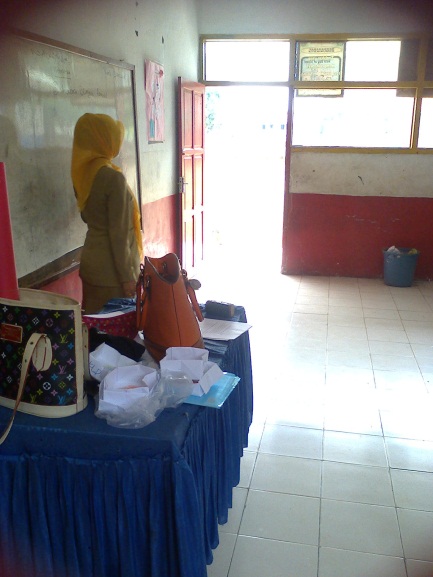 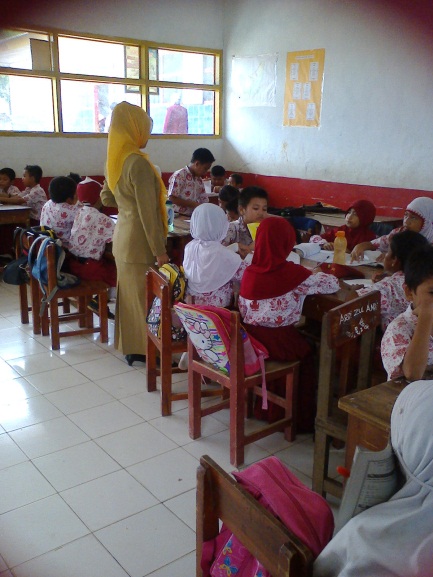 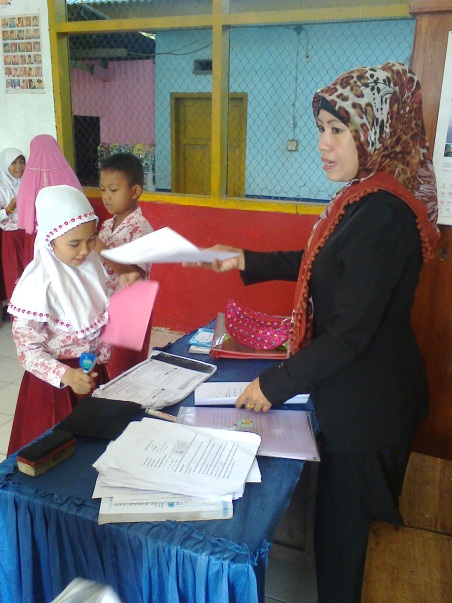 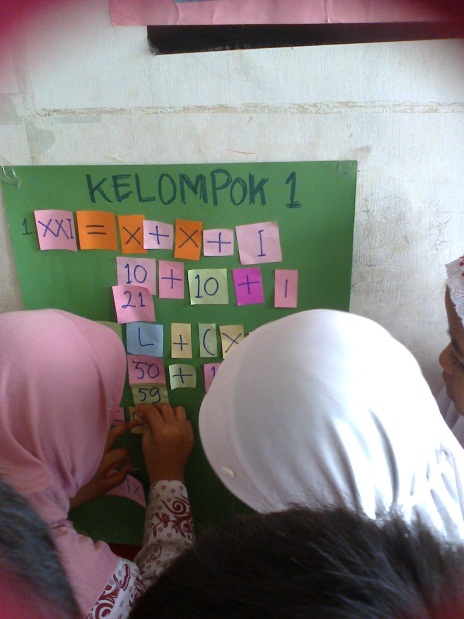 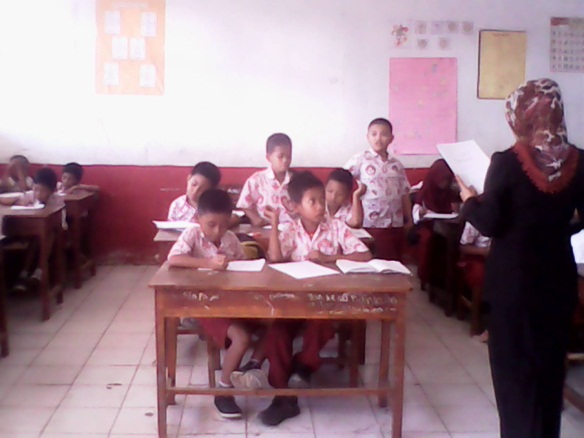 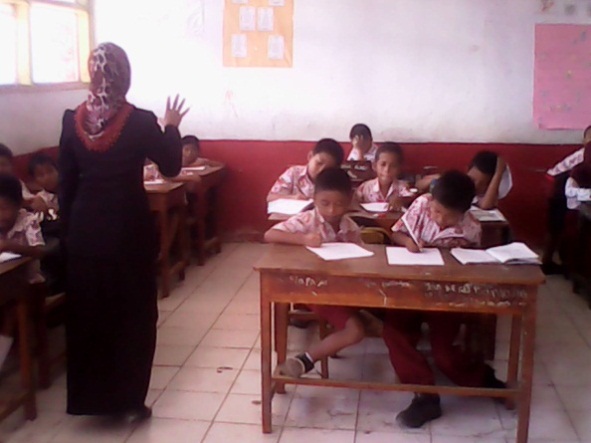 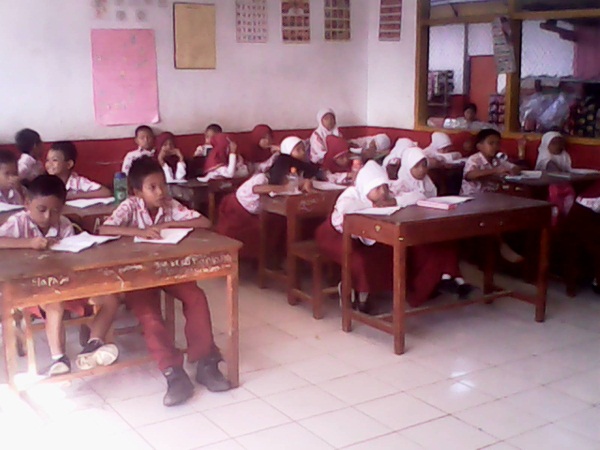 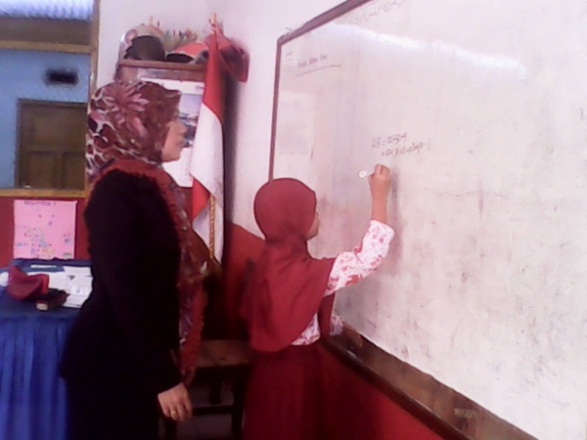 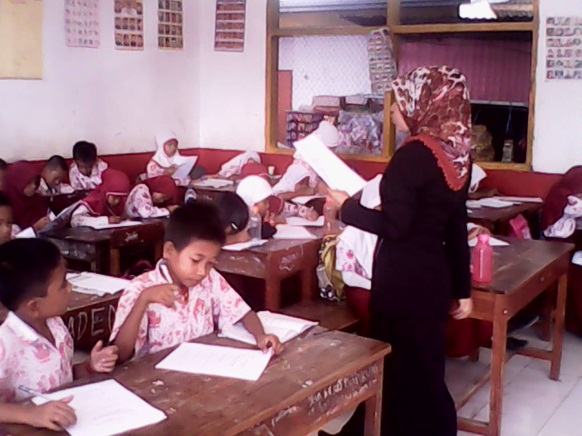 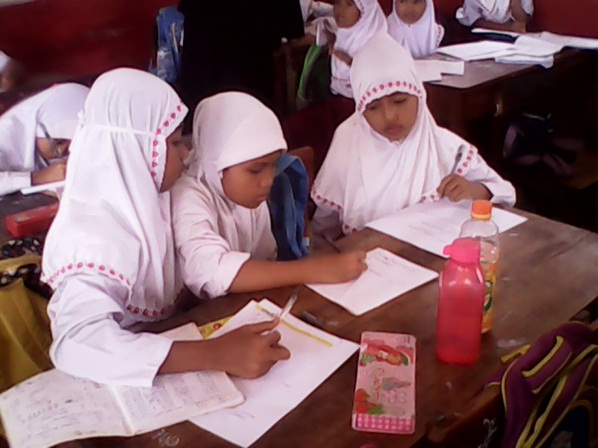 NoAspek yang diamatiNoAspek yang diamatiPenilaian Penilaian Penilaian Keterangan NoAspek yang diamati321Keterangan 1.Guru mengajukan pertanyaan dan menjelaskan materi.Indikator :Mengajukan pertanyaan yang menonjolkan isi bahan ajar yang akan disajikan.Menjelaskan materi secara sistematis.      Memberikan umpan balik kepada siswa.-√-Dua indikator terlaksana2.Guru membagi siswa kedalam 6 kelompokIndikator :Menjelaskan apa yang hendaknya dilakukan oleh siswa dalam kegiatan kelompokMembagi kelompok berdasarkan jumlah siswa            Mengarahkan siswa untuk bergabung            dengan kelompoknya masing-masing.-√-Dua indikator terlaksana3.Menyajikan pelajaran dalam situasi kelompok berdasarkan satuan pelajaran.Indikator :Menyampaikan bahan ajar sambil memberikan peringatan untuk meminta perhatian siswa  Melibatkan siswa secara aktif dalam kegiatan belajar dengan kelompok     Membimbing dan mengamati proses penugasan kelompok--√Satu indikator terlaksana4Memberikan diagnostik progress testIndikator:              Memberikan tes diagnostik              Tes diagnostik  yang diberikan secara individu              Mengamati proses tes diagnostik yang dilakukan siswa-√-Dua indikator terlaksana5.Mengidentifikasi kemajuan belajar siswa yang telah memuaskan dan yang belum memuaskanIndikator :Tes dilakukan setelah satu satuan pelajaran selesai diajarkanMemberitahukan kepada siswa bahwa tes ini untuk perbaikan cara belajar dan untuk meningkatkan hasil belajar.      Siswa diminta mencocokkan hasil tes mereka dengan standar yang telah ditetapkan yakni  (70 - 80 memuaskan, kurang dari 70 - 80 berarti memerlukan perbaikan cara belajar)--√Satu indikator terlaksana6Menetapkan siswa yang hasil belajarnya memuaskanIndikator :siswa dianggap memperoleh hasil belajar yang memuaskan bila telah memenuhi persentase pokok uji.siswa yang memuaskan diberi tugas pengayaan       siswa yang memuaskan diminta untuk membantu teman-temannya selaku tutor-√-Dua indikator terlaksana7Memberikan kegiatan korektif pada siswa yang hasil belajarnya belum memuaskanIndikator :meminta siswa yang memuaskan membantu temannya yang belum memuaskan selaku tutorguru mengajarkan kembali bahan ajar yang berhubungan dengan pokok uji apabila sebagian besar siswa belum memuaskan.     Memberikan tes perbaikan kepada siswa.-√-Dua indikator terlaksana8Menetapkan kembali siswa yang hasil belajarnya memuaskanIndikator:              Memberikan evaluasi tes akhir berupa hasil belajar              Evaluasi yang diberikan secara individuMengamati proses evaluasi yang dilakukan siswa√--Ketiga indikator terlaksanaJumlah Jumlah 3102Jumlah skor yang diperolehJumlah skor yang diperoleh151515Jumlah skor maksimal indikatorJumlah skor maksimal indikator303030Persentase pencapaian (%)Persentase pencapaian (%)50%50%50%Kategori Kategori Kurang Kurang Kurang NoAspek yang diamatiNoAspek yang diamatiPenilaian Penilaian Penilaian Penilaian Keterangan NoAspek yang diamati3221Keterangan 1.Guru mengajukan pertanyaan dan menjelaskan materi.Indikator :Mengajukan pertanyaan yang menonjolkan isi bahan ajar yang akan disajikan.Menjelaskan materi secara sistematis.      Memberikan umpan balik kepada siswa.√---Ketiga indikator terlaksana2.Guru membagi siswa kedalam 6 kelompokIndikator :Menjelaskan apa yang hendaknya dilakukan oleh siswa dalam kegiatan kelompokMembagi kelompok berdasarkan jumlah siswa            Mengarahkan siswa untuk bergabung            dengan kelompoknya masing-masing.-√√-Dua indikator terlaksana3.Menyajikan pelajaran dalam situasi kelompok berdasarkan satuan pelajaran.Indikator :Menyampaikan bahan ajar sambil memberikan peringatan untuk meminta perhatian siswa  Melibatkan siswa secara aktif dalam kegiatan belajar dengan kelompok      Membimbing dan mengamati proses penugasan kelompok-√√-Dua indikator terlaksana4Memberikan diagnostik progress testIndikator:              Memberikan tes diagnostik              Tes diagnostik  yang diberikan secara individu              Mengamati proses tes diagnostik yang dilakukan siswa√---Ketiga indikator terlaksana5.Mengidentifikasi kemajuan belajar siswa yang telah memuaskan dan yang belum memuaskanIndikator :Tes dilakukan setelah satu satuan pelajaran selesai diajarkanMemberitahukan kepada siswa bahwa tes ini untuk perbaikan cara belajar dan untuk meningkatkan hasil belajar.      Siswa diminta mencocokkan hasil tes mereka dengan standar yang telah ditetapkan yakni  (70 - 80 memuaskan, kurang dari 70 - 80 berarti memerlukan perbaikan cara belajar)-√√-Dua indikator terlaksana6Menetapkan siswa yang hasil belajarnya memuaskanIndikator :siswa dianggap memperoleh hasil belajar yang memuaskan bila telah memenuhi persentase pokok uji.siswa yang memuaskan diberi tugas pengayaan       siswa yang memuaskan diminta untuk membantu teman-temannya selaku tutor-√√-Dua indikator terlaksana7Memberikan kegiatan korektif pada siswa yang hasil belajarnya belum memuaskanIndikator :meminta siswa yang memuaskan membantu temannya yang belum memuaskan selaku tutorguru mengajarkan kembali bahan ajar yang berhubungan dengan pokok uji apabila sebagian besar siswa belum memuaskan.     Memberikan tes perbaikan kepada siswa.---√Satu indikator terlaksana8Menetapkan kembali siswa yang hasil belajarnya memuaskanIndikator:              Memberikan evaluasi tes akhir berupa hasil belajar              Evaluasi yang diberikan secara individuMengamati proses evaluasi yang dilakukan siswa√---Ketiga indikator terlaksana9Menentukan tingkat penguasaan bahanIndikator:              Lembaran jawaban yang telah diisi pada tes akhir diperiksa oleh temannya sendiri berdasarkan petunjuk guru               Penjumlahannya dihitung oleh masing- masing siswa             Menetapkan tingkat penguasaan bahan berdasarkan kriteria penguasaan yang telah ditetapkan sebelumnya.---√Satu indikator terlaksana10Memberitahukan atau melaporkan kembali tingkat penguasaan setiap siswaIndikator:              Menjelaskan maksud dari tabel kemampuan diri sendirimembagikan tabel kemampuan diri sendirimembimbing siswa dalam mengisi tabel kemampuan diri sendiri.√---Ketiga indikator terlaksana tiap akhir siklusJumlah Jumlah 12882Jumlah skor yang diperolehJumlah skor yang diperoleh22222222Jumlah skor maksimal indikatorJumlah skor maksimal indikator30303030Persentase pencapaian (%)Persentase pencapaian (%)73,33%73,33%73,33%73,33%Kategori Kategori Baik Baik Baik Baik NoAspek yang diamatiNoAspek yang diamatiPenilaianPenilaianPenilaianKeteranganNoAspek yang diamati321Keterangan 1.Guru mengajukan pertanyaan dan menjelaskan materi.Indikator :Mengajukan pertanyaan yang menonjolkan isi bahan ajar yang akan disajikan.Menjelaskan materi secara sistematis.      Memberikan umpan balik kepada siswa.√--Ketiga indikator terlaksana2.Guru membagi siswa kedalam 6 kelompokIndikator :Menjelaskan apa yang hendaknya dilakukan oleh siswa dalam kegiatan kelompokMembagi kelompok berdasarkan jumlah siswa            Mengarahkan siswa untuk bergabung            dengan kelompoknya masing-masing.√--Ketiga indikator terlaksana3..Menyajikan pelajaran dalam situasi kelompok berdasarkan satuan pelajaran.Indikator :Menyampaikan bahan ajar sambil memberikan peringatan untuk meminta perhatian siswa  Melibatkan siswa secara aktif dalam kegiatan belajar dengan kelompok      Membimbing dan mengamati proses penugasan kelompok-√-Dua indikator terlaksana4Memberikan diagnostik progress testIndikator:              Memberikan tes diagnostik              Tes diagnostik  yang diberikan secara individu              Mengamati proses tes diagnostik yang dilakukan siswa√--Ketiga indikator terlaksana5.Mengidentifikasi kemajuan belajar siswa yang telah memuaskan dan yang belum memuaskanIndikator :Tes dilakukan setelah satu satuan pelajaran selesai diajarkanMemberitahukan kepada siswa bahwa tes ini untuk perbaikan cara belajar dan untuk meningkatkan hasil belajar.        Siswa diminta mencocokkan hasil tes mereka dengan standar yang telah ditetapkan yakni  (70 - 80 memuaskan, kurang dari 70 - 80 berarti memerlukan perbaikan cara belajar)√--Ketiga indikator terlaksana 6Menetapkan siswa yang hasil belajarnya memuaskanIndikator :siswa dianggap memperoleh hasil belajar yang memuaskan bila telah memenuhi persentase pokok uji.siswa yang memuaskan diberi tugas pengayaan       siswa yang memuaskan diminta untuk membantu teman-temannya selaku tutor-√-Dua indikator terlaksana7Memberikan kegiatan korektif pada siswa yang hasil belajarnya belum memuaskanIndikator :meminta siswa yang memuaskan membantu temannya yang belum memuaskan selaku tutorguru mengajarkan kembali bahan ajar yang berhubungan dengan pokok uji apabila sebagian besar siswa belum memuaskan.     Memberikan tes perbaikan kepada siswa.-√-Dua indikator terlaksana8Menetapkan kembali siswa yang hasil belajarnya memuaskanIndikator:              Memberikan evaluasi tes akhir berupa hasil belajar              Evaluasi yang diberikan secara individuMengamati proses evaluasi yang dilakukan siswa√--Ketiga indikator terlaksanaJumlah Jumlah 156-Jumlah skor yang diperolehJumlah skor yang diperoleh212121Jumlah skor maksimal indikatorJumlah skor maksimal indikator303030Persentase pencapaian (%)Persentase pencapaian (%)70%70%70%Kategori Kategori BaikBaikBaikNoAspek yang diamatiNoAspek yang diamatiPenilaianPenilaianPenilaianKeterangan NoAspek yang diamati321Keterangan  1.Guru mengajukan pertanyaan dan menjelaskan materi.Indikator :Mengajukan pertanyaan yang menonjolkan isi bahan ajar yang akan disajikan.Menjelaskan materi secara sistematis.      Memberikan umpan balik kepada siswa.√--10 aspek yang diamati, ketiga indikatornya terlaksana2.Guru membagi siswa kedalam 6 kelompokIndikator :Menjelaskan apa yang hendaknya dilakukan oleh siswa dalam kegiatan kelompokMembagi kelompok berdasarkan jumlah siswa            Mengarahkan siswa untuk bergabung            dengan kelompoknya masing-masing.√--3..Menyajikan pelajaran dalam situasi kelompok berdasarkan satuan pelajaran.Indikator :Menyampaikan bahan ajar sambil memberikan peringatan untuk meminta perhatian siswa  Melibatkan siswa secara aktif dalam kegiatan belajar dengan kelompok      Membimbing dan mengamati proses penugasan kelompok√--4Memberikan diagnostik progress testIndikator:              Memberikan tes diagnostik              Tes diagnostik  yang diberikan secara individu              Mengamati proses tes diagnostik yang dilakukan siswa√--5.Mengidentifikasi kemajuan belajar siswa yang telah memuaskan dan yang belum memuaskanIndikator :Tes dilakukan setelah satu satuan pelajaran selesai diajarkanMemberitahukan kepada siswa bahwa tes ini untuk perbaikan cara belajar dan untuk meningkatkan hasil belajar.        Siswa diminta mencocokkan hasil tes mereka dengan standar yang telah ditetapkan yakni  (70 - 80 memuaskan, kurang dari 70 - 80 berarti memerlukan perbaikan cara belajar)√--6Menetapkan siswa yang hasil belajarnya memuaskanIndikator :siswa dianggap memperoleh hasil belajar yang memuaskan bila telah memenuhi persentase pokok uji.siswa yang memuaskan diberi tugas pengayaan       siswa yang memuaskan diminta untuk membantu teman-temannya selaku tutor√--7Memberikan kegiatan korektif pada siswa yang hasil belajarnya belum memuaskanIndikator :meminta siswa yang memuaskan membantu temannya yang belum memuaskan selaku tutorguru mengajarkan kembali bahan ajar yang berhubungan dengan pokok uji apabila sebagian besar siswa belum memuaskan.     Memberikan tes perbaikan kepada siswa.√--8Menetapkan kembali siswa yang hasil belajarnya memuaskanIndikator:              Memberikan evaluasi tes akhir berupa hasil belajar              Evaluasi yang diberikan secara individuMengamati proses evaluasi yang dilakukan siswa√--9Menentukan tingkat penguasaan bahanIndikator:              Lembaran jawaban yang telah diisi pada tes akhir diperiksa oleh temannya sendiri berdasarkan petunjuk guru               Penjumlahannya dihitung oleh masing- masing siswa             Menetapkan tingkat penguasaan bahan berdasarkan kriteria penguasaan yang telah ditetapkan sebelumnya.√--10Memberitahukan atau melaporkan kembali tingkat penguasaan setiap siswaIndikator:              Menjelaskan maksud dari tabel kemampuan diri sendirimembagikan tabel kemampuan diri sendirimembimbing siswa dalam mengisi tabel kemampuan diri sendiri.√--Jumlah Jumlah 30--Jumlah skor yang diperolehJumlah skor yang diperoleh303030Jumlah skor maksimal indikatorJumlah skor maksimal indikator303030Persentase pencapaian (%)Persentase pencapaian (%)100%100%100%Kategori Kategori Sangat Baik Sangat Baik Sangat Baik NoAspek yang diamatiJumlah SiswaPersentasePersentasePenilaian Penilaian Penilaian Penilaian NoAspek yang diamatiJumlah SiswaPersentasePersentase32211.Menyimak penjelasan materi dan menjawab pertanyaan guru 1126,82%26,82%---√2Mendengarkan arahan dari guru dalam pembagian kelompok2066,66%66,66%-√√-3Bergabung dalam kelompok masing-masing yang telah dibagi oleh guru2893,33%93,33%-√√-4Mengerjakan tes diagnostik yang telah diberikan oleh guru.41100%100%√---5Siswa diminta mencocokkan hasil tes mereka dengan standar yang telah ditetapkan yakni  (70 - 80 memuaskan, kurang dari 70 - 80 berarti memerlukan perbaikan cara belajar)00%0%----6Siswa yang hasil belajarnya memuaskan membantu temannya yang belum memuaskan614,63%14,63%---√7Siswa yang belum memuaskan menerima kegiatan korektif oleh guru2048,78%48,78%-√√-8Siswa yang hasil belajarnya telah benar-benar memuaskan mengikuti tes akhir41100%100%√---JumlahJumlah666222Jumlah skor yang diperolehJumlah skor yang diperoleh141414141414Jumlah skor maksimal Jumlah skor maksimal 3030303030303030Persentase pencapaian (%)Persentase pencapaian (%)46,66%46,66%46,66%46,66%46,66%46,66%46,66%46,66%KategoriKategoriKurangKurangKurangKurangKurangKurangKurangKurangNoAspek yang diamatiJumlah SiswapersentasePenilaian Penilaian Penilaian Penilaian Penilaian NoAspek yang diamatiJumlah Siswapersentase332211.Menyimak penjelasan materi dan menjawab pertanyaan guru 2765,85%--√√-2Mendengarkan arahan dari guru dalam pembagian kelompok2790%--√√-3Bergabung dalam kelompok masing-masing yang telah dibagi oleh guru3278,04%√√---4Mengerjakan tes diagnostik yang telah diberikan oleh guru.41100%√√---5Siswa diminta mencocokkan hasil tes mereka dengan standar yang telah ditetapkan yakni  (70 - 80 memuaskan, kurang dari 70 - 80 berarti memerlukan perbaikan cara belajar)1446,66%----√6Siswa yang hasil belajarnya memuaskan membantu temannya yang belum memuaskan614,63%----√7Siswa yang belum memuaskan menerima kegiatan korektif oleh guru3585,36%√√---8Siswa yang hasil belajarnya telah benar-benar memuaskan mengikuti tes akhir41100%√√---9Siswa menentukan tingkat penguasaan bahan yang dipelajarinya2090%--√√-10Mengisi tabel kemampuan diri sendiri.41100%√√---JumlahJumlah156222Jumlah skor yang diperolehJumlah skor yang diperoleh2323232323Jumlah skor maksimal Jumlah skor maksimal 3030303030303030Persentase pencapaian (%)Persentase pencapaian (%)76,66%76,66%76,66%76,66%76,66%76,66%76,66%76,66%KategoriKategoriBaikBaikBaikBaikBaikBaikBaikBaikNoAspek yang diamatiJumlah SiswaPersentasePersentasePenilaian Penilaian Penilaian Penilaian NoAspek yang diamatiJumlah SiswaPersentasePersentase32211.Menyimak penjelasan materi dan menjawab pertanyaan guru 3687,80%87,80%√---2Mendengarkan arahan dari guru dalam pembagian kelompok3175,60%75,60%√---3Bergabung dalam kelompok masing-masing yang telah dibagi oleh guru3687,80%87,80%√-----4Mengerjakan tes diagnostik yang telah diberikan oleh guru.41100%100%√---5Siswa diminta mencocokkan hasil tes mereka dengan standar yang telah ditetapkan yakni  (70 - 80 memuaskan, kurang dari 70 - 80 berarti memerlukan perbaikan cara belajar)2868,29%68,29%-√√-6Siswa yang hasil belajarnya memuaskan membantu temannya yang belum memuaskan1946,34%46,34%-√√-7Siswa yang belum memuaskan menerima kegiatan korektif oleh guru2253,65%53,65%-√√-8Siswa yang hasil belajarnya telah benar-benar memuaskan mengikuti tes akhir41100%100%√---JumlahJumlah12126---Jumlah skor yang diperolehJumlah skor yang diperoleh181818181818Jumlah skor maksimal Jumlah skor maksimal 3030303030303030Persentase pencapaian (%)Persentase pencapaian (%)60%60%60%60%60%60%60%60%KategoriKategoriCukupCukupCukupCukupCukupCukupCukupCukupNoAspek yang diamatiJumlah SiswapersentasepersentasePenilaian Penilaian Penilaian Penilaian NoAspek yang diamatiJumlah Siswapersentasepersentase32211.Menyimak penjelasan materi dan menjawab pertanyaan guru3995,12%95,12%√---2Mendengarkan arahan dari guru dalam pembagian kelompok3995,12%95,12%√---3Bergabung dalam kelompok masing-masing yang telah dibagi oleh guru41100%100%√---4Mengerjakan tes diagnostik yang telah diberikan oleh guru.41100%100%√---5Siswa diminta mencocokkan hasil tes mereka dengan standar yang telah ditetapkan yakni  (70 - 80 memuaskan, kurang dari 70 - 80 berarti memerlukan perbaikan cara belajar)3278,04%78,04%√---6Siswa yang hasil belajarnya memuaskan membantu temannya yang belum memuaskan2963,41%63,41%√---7Siswa yang belum memuaskan menerima kegiatan korektif oleh guru1536,58%36,58%-√√8Siswa yang hasil belajarnya telah benar-benar memuaskan mengikuti tes akhir41100%100%√---9Siswa menentukan tingkat penguasaan bahan yang dipelajarinya3995,12%95,12%√---10Mengisi tabel kemampuan diri sendiri.41100%100%√---JumlahJumlah27272Jumlah skor yang diperolehJumlah skor yang diperoleh292929292929Jumlah skor maksimal Jumlah skor maksimal 3030303030303030Persentase pencapaian (%)Persentase pencapaian (%)96,66%96,66%96,66%96,66%96,66%96,66%96,66%96,66%KategoriKategoriSangat BaikSangat BaikSangat BaikSangat BaikSangat BaikSangat BaikSangat BaikSangat BaikNo.SoalSkor soalDeskriptor133 = apabila proses benar, jawaban benar2 = apabila proses benar, jawaban salah1 = apabila proses salah, jawaban benar 0 = apabila proses salah, jawaban salah233 = apabila proses benar, jawaban benar2 = apabila proses benar, jawaban salah1 = apabila proses salah, jawaban benar 0 = apabila proses salah, jawaban salah333 = apabila proses benar, jawaban benar2 = apabila proses benar, jawaban salah1 = apabila proses salah, jawaban benar 0 = apabila proses salah, jawaban salahNo.SoalSkor soalDeskriptor133 = apabila proses benar, jawaban benar2 = apabila proses benar, jawaban salah1 = apabila proses salah, jawaban benar 0 = apabila proses salah, jawaban salah233 = apabila proses benar, jawaban benar2 = apabila proses benar, jawaban salah1 = apabila proses salah, jawaban benar 0 = apabila proses salah, jawaban salah333 = apabila proses benar, jawaban benar2 = apabila proses benar, jawaban salah1 = apabila proses salah, jawaban benar 0 = apabila proses salah, jawaban salah433 = apabila proses benar, jawaban benar2 = apabila proses benar, jawaban salah1 = apabila proses salah, jawaban benar 0 = apabila proses salah, jawaban salah533 = apabila proses benar, jawaban benar2 = apabila proses benar, jawaban salah1 = apabila proses salah, jawaban benar 0 = apabila proses salah, jawaban salahNo.SoalSkorPedoman pengskoran1 – 93210apabila proses benar, jawaban benarapabila proses salah, jawaban benarapabila proses benar, jawaban salah apabila proses salah, jawaban salah104210apabila proses benar, jawaban benarapabila proses salah, jawaban benarapabila proses benar, jawaban salah apabila proses salah, jawaban salahNo.SoalSkorPedoman pengskoran1 – 103210apabila proses benar, jawaban benarapabila proses salah, jawaban benarapabila proses benar, jawaban salah apabila proses salah, jawaban salahNoNama MuridNomor Soal/Bobot Soal Nomor Soal/Bobot Soal Nomor Soal/Bobot Soal Nomor Soal/Bobot Soal Nomor Soal/Bobot Soal Nomor Soal/Bobot Soal Nomor Soal/Bobot Soal Nomor Soal/Bobot Soal Nomor Soal/Bobot Soal Nomor Soal/Bobot Soal Skor Nilai Ket KKM(70)T/TTNoNama Murid1/32/33/34/35/36/37/38/39/310/4Skor Nilai Ket KKM(70)T/TT1.AS33330030021754,8TT2.AA33330333342890T3.AF33323033342787,1T4.AAS0030320000825,8TT5.AH01330000041135,5TT6.AZ33330030021754,8TT7.AI33330333312580T8.ASS23333333302683,8T9.DA03333000041341,9TT10.DPG010000000013,2TT11.FAR33330333342890T12.GP3010010001619,4TT13.IA33330333342890T14.JG333333333431100T15.JA33333230342787,1T16.MA333333333431100T17.MNA32333330342477,4T18.MFA 33003003301548,4TT19.MI33323330041858,1TT20.MIU33330333342890T21.MSAF0032000004929,1TT22.MR33003033301238,7TT23.MH00003033341858,1TT24.MPA33033333342890T25.NA33330333012270T26.NAA30131131101445,2TT27.NS33323033302374,2T28.PA33330333312580T29RU33303030001548,4TT30RDAP3003003000929,1TT31RDM333333333431100T32SN31111111101135,5TT33SA300000000039,6TT34WS010000000013,2TT35SANA3030010001825,8TT36MB33333000001548,3TT37ABA0033003000929,1TT38WR010000000013,2TT39RAA33323033302374,2T40FNA33333333302787,1T41MNAY33330333342890TJumlah nilai Jumlah nilai Jumlah nilai Jumlah nilai Jumlah nilai Jumlah nilai Jumlah nilai Jumlah nilai Jumlah nilai Jumlah nilai Jumlah nilai Jumlah nilai 2386,1Rata-rata                                    (2386,1 : 41) Rata-rata                                    (2386,1 : 41) Rata-rata                                    (2386,1 : 41) Rata-rata                                    (2386,1 : 41) Rata-rata                                    (2386,1 : 41) Rata-rata                                    (2386,1 : 41) Rata-rata                                    (2386,1 : 41) Rata-rata                                    (2386,1 : 41) Rata-rata                                    (2386,1 : 41) Rata-rata                                    (2386,1 : 41) Rata-rata                                    (2386,1 : 41) Rata-rata                                    (2386,1 : 41) 58,19% ketuntasan belajar                 (19:41) x 100% ketuntasan belajar                 (19:41) x 100% ketuntasan belajar                 (19:41) x 100% ketuntasan belajar                 (19:41) x 100% ketuntasan belajar                 (19:41) x 100% ketuntasan belajar                 (19:41) x 100% ketuntasan belajar                 (19:41) x 100% ketuntasan belajar                 (19:41) x 100% ketuntasan belajar                 (19:41) x 100% ketuntasan belajar                 (19:41) x 100% ketuntasan belajar                 (19:41) x 100% ketuntasan belajar                 (19:41) x 10046,3%% ketidak tuntasan belajar        (22:41) x 100% ketidak tuntasan belajar        (22:41) x 100% ketidak tuntasan belajar        (22:41) x 100% ketidak tuntasan belajar        (22:41) x 100% ketidak tuntasan belajar        (22:41) x 100% ketidak tuntasan belajar        (22:41) x 100% ketidak tuntasan belajar        (22:41) x 100% ketidak tuntasan belajar        (22:41) x 100% ketidak tuntasan belajar        (22:41) x 100% ketidak tuntasan belajar        (22:41) x 100% ketidak tuntasan belajar        (22:41) x 100% ketidak tuntasan belajar        (22:41) x 10053,6%NoNama MuridNomor Soal/Bobot Soal Nomor Soal/Bobot Soal Nomor Soal/Bobot Soal Nomor Soal/Bobot Soal Nomor Soal/Bobot Soal Nomor Soal/Bobot Soal Nomor Soal/Bobot Soal Nomor Soal/Bobot Soal Nomor Soal/Bobot Soal Nomor Soal/Bobot Soal Skor Nilai Ket KKM(70)T/TTNoNama Murid1/32/33/34/35/36/37/38/39/310/4Skor Nilai Ket KKM(70)T/TT1.AS33332333332996,7T2.AA33333333032790T3.AF33330333032480T4.AAS333333333330100T5.AH33333333032790T6.AZ33333133012376,7T7.AI33332333332996,7T8.ASS23333333302683,8T9.DA33032320232170T10.DPG3130000000723,3TT11.FAR33330333032480T12.GP33333330332790T13.IA333333333330100T14.JG33332323332893,3T15.JA33333230342787,1T16.MA23330303232273,3T17.MNA33032332322480T18.MFA 33332333312790T19.MI33332303032376,7T20.MIU333333333330100T21.MSAF23123232222273,3T22.MR33332333032686,7T23.MH33032320232170T24.MPA00333333232376,7T25.NA333333333330100T26.NAA33333323332996,7T27.NS33333330032480T28.PA33333333232996,7T29RU33030303211860TT30RDAP33320323332583,3T31RDM333333333330100T32SN33333323332996,7T33SA3000000000310TT34WS33230320011756,7TT35SANA33332220001860TT36MB33333000001550TT37ABA33133333332893,3T38WR33032320232170T39RAA333333333330100T40FNA333333333330100T41MNAY33332330332686,7TJumlah nilai Jumlah nilai Jumlah nilai Jumlah nilai Jumlah nilai Jumlah nilai Jumlah nilai Jumlah nilai Jumlah nilai Jumlah nilai Jumlah nilai Jumlah nilai 3324,4Rata-rata                                    (3324,4 : 41) Rata-rata                                    (3324,4 : 41) Rata-rata                                    (3324,4 : 41) Rata-rata                                    (3324,4 : 41) Rata-rata                                    (3324,4 : 41) Rata-rata                                    (3324,4 : 41) Rata-rata                                    (3324,4 : 41) Rata-rata                                    (3324,4 : 41) Rata-rata                                    (3324,4 : 41) Rata-rata                                    (3324,4 : 41) Rata-rata                                    (3324,4 : 41) Rata-rata                                    (3324,4 : 41) 81,08% ketuntasan belajar                 (35:41) x 100% ketuntasan belajar                 (35:41) x 100% ketuntasan belajar                 (35:41) x 100% ketuntasan belajar                 (35:41) x 100% ketuntasan belajar                 (35:41) x 100% ketuntasan belajar                 (35:41) x 100% ketuntasan belajar                 (35:41) x 100% ketuntasan belajar                 (35:41) x 100% ketuntasan belajar                 (35:41) x 100% ketuntasan belajar                 (35:41) x 100% ketuntasan belajar                 (35:41) x 100% ketuntasan belajar                 (35:41) x 10085,3%% ketidak tuntasan belajar        (6:41) x 100% ketidak tuntasan belajar        (6:41) x 100% ketidak tuntasan belajar        (6:41) x 100% ketidak tuntasan belajar        (6:41) x 100% ketidak tuntasan belajar        (6:41) x 100% ketidak tuntasan belajar        (6:41) x 100% ketidak tuntasan belajar        (6:41) x 100% ketidak tuntasan belajar        (6:41) x 100% ketidak tuntasan belajar        (6:41) x 100% ketidak tuntasan belajar        (6:41) x 100% ketidak tuntasan belajar        (6:41) x 100% ketidak tuntasan belajar        (6:41) x 10014,6%NoNama MuridJenis kelaminNilaiKetKetNoNama MuridJenis kelaminNilaiTuntas (T)Tidak Tuntas (TT)1.ASL54,8-TT2.AAL90T-3.AFL87,1T-4.AASL25,8-TT5.AHL35,5-TT6.AZL54,8-TT7.AIP80T-8.ASSP83,8T-9.DAP41,9-TT10.DPGP3,2-TT11.FARL90T-12.GPP19,4-TT13.IAL90T-14.JGL100T-15.JAP87,1T-16.MAL100T-17.MNAL77,4T-18.MFA L48,4-TT19.MIL58,1-TT20.MIUL90T-21.MSAFL29,1-TT22.MRL38,7-TT23.MHL58,1-TT24.MPAL90T-25.NAP70T-26.NAAP45,2-TT27.NSP74,2T-28.PAP80T-29RUP48,4-TT30RDAPP29,1-TT31RDML100T-32SNP35,5-TT33SAP9,6-TT34WSP3,2-TT35SANAP25,8-TT36MBL48,3-TT37ABAL29,1-TT38WRL3,2-TT39RAAP74,2T-40FNAP87,1T-41MNAYL90T-Jumlah2386,11922rata-rata kelas58,1958,1958,1958,19%ketuntasan belajar46,3%46,3%46,3%46,3%%ketidaktuntasan belajar53,6%53,6%53,6%53,6%NoNama MuridJenis kelaminNilaiKetKetNoNama MuridJenis kelaminNilaiTuntas (T)Tidak Tuntas (TT)1.ASL96,7T2.AAL90T3.AFL80T4.AASL100T5.AHL90T6.AZL76,7T7.AIP96,7T8.ASSP83,8T9.DAP70T10.DPGP23,3-TT11.FARL80T12.GPP90T13.IAL100T14.JGL93,3T15.JAP87,1T16.MAL73,3T17.MNAL80T18.MFA L90T19.MIL76,7T20.MIUL100T21.MSAFL73,3T22.MRL86,7T23.MHL70T24.MPAL76,7T25.NAP100T26.NAAP96,7T27.NSP80T28.PAP96,7T29RUP60-TT30RDAPP83,3T31RDML100T32SNP96,7T33SAP10-TT34WSP56,7-TT35SANAP60-TT36MBL50TT37ABAL93,3T-38WRL70T-39RAAP100T-40FNAP100T-41MNAYL86,7T-Jumlah3324,4356rata-rata kelas81,0881,0881,0881,08%ketuntasan belajar85,3%85,3%85,3%85,3%%ketidaktuntasan belajar14,6%14,6%14,6%14,6%No Nama siswaJenis kelamin Nilai Nilai Keterangan KKM (70)No Nama siswaJenis kelamin Siklus ISiklus IIKeterangan KKM (70)1ASL54,896,7Mningkta/Tuntas2AAL9090Tetap/Tuntas3AFL87,180Menurun/Tuntas4AASL25,8100Meningkat/Tuntas5AHL35,590Meningkat/Tuntas6AL54,876,7Meningkat/Tuntas7AIP8096,7Meningkat/Tuntas8ASSP83,883,8Tetap/Tuntas9DAP41,970Meningkat/Tuntas10DPGP3,223,3Meningkat/Tidak Tuntas11FARL9080Menurun/Tuntas12GPP19,490Meningkat/Tuntas13IAL90100Meningkat/Tuntas14JGL10093,3Menurun/Tuntas15JAP87,187,1Tetap/Tuntas16MAL10073,3Menurun/Tuntas17MNAL77,480Menigkat/Tuntas18MFAL48,490Meningkat/Tuntas19MIL58,176,7Meningkat/Tuntas20MIUL90100Meningkat/Tuntas21MSAFL29,173,3Meningkat/Tuntas22MRL38,786,7Meningkat/Tuntas23MHL58,170Meningkat/Tuntas24MPAL9076,7Menurun/Tuntas25NAP70100Meningkat/Tuntas26NAAP45,296,7Meningkat/Tuntas27NSP74,280Meningkat/Tuntas28PAP8096,7Meningkat/Tuntas29RUP48,460Meningkat/Tidak Tuntas30RDAPP29,183,3Meningkat/Tuntas31RDML100100Tetap/Tuntas32SNP35,596,7Meningkat/Tuntas33SAP9,610Meningkat/Tidak Tuntas34WSP3,256,7Meningkat/Tidak Tuntas35SANAP25,860Meningkat/Tidak Tuntas36MBL48,350Meningkat/Tidak Tuntas37ABAL29,193,3Meningkat/Tuntas38WRL3,270Meningkat/Tuntas39RAAP74,2100Meningkat/Tuntas40FNAP87,1100Meningkat/Tuntas41MNAYL9086,7Menurun/TuntasJumlah 2386,13324,4Rata-rata 58,1981,08% ketuntasan belajar46,3%85,3%%ketidak tuntasan belajar53,6%14,6%No Aspek yang diamatiPenilaian Penilaian Penilaian Penilaian Penilaian Penilaian No Aspek yang diamatiSiklus ISiklus ISiklus ISiklus IISiklus IISiklus IINo Aspek yang diamatiPert IPert IPert IIPert IPert IPert II1Guru mengajukan pertanyaan dan menjelaskan materi2233332Guru membagi siswa kedalam 6 kelompok2223333Menyajikan pelajarn dalam situasi kelompok berdasarkan satuan pelajaran1122234Memberikan diagnostik progress test2233335Mengidentifikasi kemajuan belajar siswa yang telah memuaskan dan yang belum memuaskan1123336Menetapkan siswa yang hasil belajarnya memuaskan2222237Memberikan kegiatan korektif pada siswa yang hasil belajarnya belum memuaskan2212238Menetapkan kembali siswa yang hasil belajarnya memuaskan3333339Menentukan tingkat penguasaan bahan--1--310Memberitahukan atau melaporkan kembali tingkat penguasaan setiap siswa.-33-33Jumlah skor yang diperoleh151522212130Persentase pencapaian %50%50%73,33%70%70%100%Kategori KurangKurangBaikBaikBaikSBNo Aspek yang diamatiPenilaian Penilaian Penilaian Penilaian Penilaian No Aspek yang diamatiSiklus ISiklus ISiklus IISiklus IISiklus IINo Aspek yang diamatiPert IPert IIPert IPert IPert II1Menyimak penjelasan materi dan menjawab pertanyaan guru123332Mendengarkan arahan dari guru dalam pembagian kelompok223333Bergabung dalam kelompok masing-masing yang telah dibagi oleh guru233334Mengerjakan tes diagnostik yang telah diberikan oleh guru333335Siswa diminta mencocokkan hasil tes mereka dengan standar yang telah ditetapkan yakni (70-80 memuaskan, kurang dari 70-80 berarti memerlukan perbaikan cara belajar) 012236Siswa yang hasil belajarnya memuaskan membantu temannya yang belum memuaskan112237Siswa yang belum memuaskan menerima kegiatan korektif oleh guru232228Siswa yang hasil belajarnya telah benar-benar memuaskan mengikuti tes akhir333339Siswa menentukan tingkat penguasaan bahan yang dipelajarinya-2--310Mengisi tabel kemampuan diri sendiri-3-33Jumlah skor yang diperoleh1423181829Persentase pencapaian %46,66%76,66%60%60%96,66%Kategori KurangBaikCukupCukupSB